2018 Memory Care Classes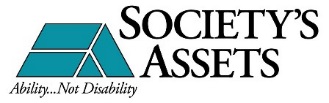 RacineSociety’s Assets5200 Washington Ave #225KenoshaKenosha Visiting Nurses Association600 52nd St #300ElkhornSociety’s Assets615 Geneva StThursday, February 1Thursday, February 8Thursday, February 15Thursday, April 5Thursday, April 12Thursday, April 19Thursday, June 7Thursday, June 14Thursday, June 21